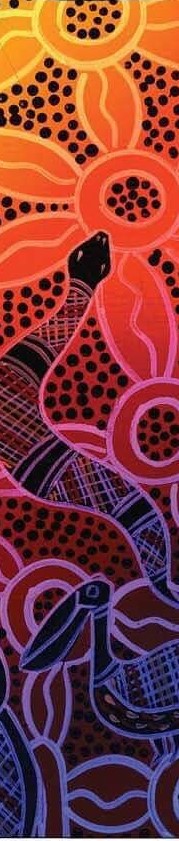 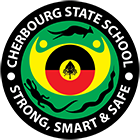 Tuckshop Menu - Term 3 2022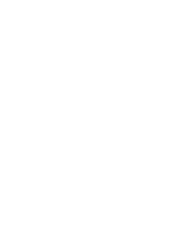 EVERYDAY - Large Pie$4.00Sausage Roll$2.50Mini Pie$1.50MONDAY - Hot Dog$3.00Boiled Egg$0.50TUESDAY - ToastedChicken, Cheese & Mayo Sandwich$3.50Ham & Cheese Sandwich$3.00	 Ham, Cheese & Tomato Sandwich$3.00WEDNESDAY - Mini Pizza$3.00Garlic Bread$0.50THURSDAY - Chilli Chicken Wrap$4.00FRIDAY - Toasted Ham & Cheese Wrap$3.00DRINKS100% Juice Bottle$2.50Juice Poppers$1.50Flavoured Milk Popper$2.50Water Small $1.00Water Large$1.50ICE CREAMSPaddle Pop$2.00Lemonade Ice Twist$1.50Vanilla Tub$1.50Calippo $1.00Long Ice block$0.50Chocolate Yoghurt Tub$1.50